Indmeldelsesblanket				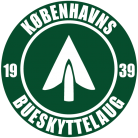 Undertegnede ønsker at blive optaget som medlem i Københavns Bueskyttelaug på følgende vilkår:	  Senior +21 år Indmeldelsesgebyr 500 kr. -  Kontingent 450 kr. pr. KvartalVed indmeldelse skal der KUN indbetales indmeldelsesgebyr. Kontingentet vil efterfølgende blive opkrævet via PBS. Der bliver opkrævet kontingent kvartalsvis: Januar, april, juli og oktober. Personlige oplysningerNavn				 Email 			Adresse					 Postnr. 		Telefon 			 Fødselsdato og år			Dato og underskrift					Jeg er indforstået med at kommunikation sker via mail og pr. smsIndmeldelsesgebyr og kontingent indbetales på Københavns Bueskyttelaugs konto:Reg.nr. 5331 Kontonr. 0248051 med tydelig angivelse af navn og medlemskategori.Kvitteringen for overførslen vedlægges denne blanket og lægges i postkassen i bueskydningslokalet i Grøndal Multicenter, Hvidkildevej 64, 2400 Kbh. NV.
Medlemskab er gyldigt med indbetalt medlemsgebyr samt en underskrift.Ved indgåelse af medlemskab gives der også samtykke til, at Københavns Bueskyttelaug må dele ovenstående oplysninger med NETS/PBS. 
Udmeldelse skal ske skriftligt til medlemssekretær/bestyrelsen – kblbueskydning@gmail.com. Udmeldelsen skal ske inden den 15. i følgende måneder: marts, juni, september eller december, for at undgå at der skal betales kvartalskontingent i efterfølgende kontingentperiode.Kvittering for medlemskab og samtykkeerklæringDato 			Underskrift				